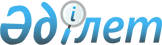 О признании утратившим силу решение акима Амангельдинского района Костанайской области от 15 мая 2015 года № 5 "Об объявлении чрезвычайной ситуации природного характера местного масштаба"Решение акима Амангельдинского района Костанайской области от 26 июня 2015 года № 7

      В соответствии с подпунктом 4) пункта 2 статьи 40 Закона Республики Казахстан от 24 марта 1998 года "О нормативных правовых актах", аким Амангельдинского района Костанайской области РЕШИЛ:



      1. Признать утратившим силу решение акима Амангельдинского района Костанайской области от 15 мая 2015 года № 5 "Об объявлении чрезвычайной ситуации природного характера местного масштаба" (зарегистрировано в Реестре государственной регистрации нормативных правовых актов под № 5613, опубликовано 22 мая 2015 года в газете "Аманкелді арайы").



      2. Контроль за исполнением настоящего решения возложить на заместителя акима района Карбозова Т.Т.



      3. Настоящее решение вводится в действие со дня его первого официального опубликования.      Исполняющий обязанности акима района       Т. Карбозов 
					© 2012. РГП на ПХВ «Институт законодательства и правовой информации Республики Казахстан» Министерства юстиции Республики Казахстан
				